PE and Sports Funding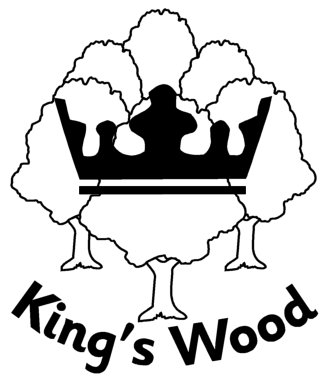 At King’s Wood School and Nursery we offer a wide range of sports for the children to participate in. Every child from Year 1 to Year 6 has the opportunity to take part in two hours of PE per week. Nursery and Reception pupils have one hour of PE plus daily access to well resourced outdoor areas specifically designed to promote physical development and exercise. We also promote physical activity through our Forest Schools programme in partnership with Chiltern Rangers.We provide a variety of after school and lunch time clubs to support the children in their physical fitness and activity levels. In addition to this we regularly take part in sports tournaments and competitions, both within and outside the school day.For the academic year 2019/20 we received £19,630 and in 2020/21 we expect to receive £19,560. The funding is being used to support improvements to the provision for PE and sport and encourage the development of healthy lifestyles in the following ways:The impact of this funding will continue to be monitored by the PE coaches, senior leadership team and governors of the school.The range of clubs on offer is constantly being amended and added to. The clubs last year and so far this year are listed below:2019 – 20 (Up to March 20)Football KS1 and KS2Hockey KS2Basketball KS2Multi-Sports Club – Y2 - 6Tag Rugby KS2Handball KS2Girls Football - KS2Cricket – KS2Athletics – KS2Bisi Badminton – KS2Multi Skills – KS1 Netball KS2Tag Rugby KS2Rounders KS22020 – 21 – Autumn TermFootball Year 6AimHow the money has been spentImpact on pupilsTo increase levels of participation in competitions and tournaments.The funding has been used to cover the cost of transport to fixtures and tournaments. The school pays for a part share in a community mini-bus that we can hire to increase access to sporting events.We are members of the High Wycombe and District Primary Schools Football Association. We are an active member of the school games programme and regularly compete in district and county wide sporting events.During 2019-20 our target was to bring A,B & C teams to competitions to ensure more children have the opportunity to experience competitive sport. We also aimed to host inter-school competitions at King’s Wood. Although this took place in the first half of the academic year the COVID crisis meant that all such events ceased in March. We did compete in competitive football league and cup fixtures through our link with the HW & DPSFA.A number of children have joined external sports clubs as a result of their sporting success within school & one student represented the Wycombe District football team.To improve the quality of PE/Games lessons within the school.We use the majority of the funding to employ a PE coaches from ‘Master The Game’ for 3 days a week. Our PE coaches work with classes to provide high quality PE experiences. Teaching staff gain professional development by working alongside the coaches, thus building sustainability. A rolling programme of purchasing PE equipment helps to ensure greater access to high quality resources during PE lessons. We rate the quality of teaching delivered by our coaches as at least good and often outstanding.Children have very positive attitudes towards sports and look forward to PE lessons. There is a high level of participation by children. Staff report improved confidence in their own skills.Children express pride in representing the school in appropriate kit.To increase physical activity at school, outside of PE lessons.The PE coach runs 3 lunch time sports clubs and 2 after school sports clubs. One night a week is reserved for sports matches with other schools which take place most weeks. All are free of charge. PE equipment is constantly replaced and updated to ensure that children have access to high quality resources as part of PE and Sports.A wide range of equipment is available for pupils to use every break and lunchtime.We used part of our funding to have an additional coach from ‘Master The Game’ assist in the delivery of sports clubs. This allowed to us have more attend each sports club.All clubs were full meaning 43% of our pupils did belong to a sports club prior to lock down. In Autumn 2020. We have re-started a Year 6 football club as these children operate as a ‘bubble’. All other clubs remain suspended until our risk assessment permits them to re-start. Our PE coaches continued to come in to the school during lock down meaning vulnerable pupils and children of key workers took part in high quality physical activities daily. This was also the case for children who returned to school from the 1st June.More pupils are using the available equipment to engage in an increased level of physical activity during outdoor play.Children were able to play sport in a competitive environment and transfer skills learnt in PE & clubs into real match scenarios.To enable swimming to be taught for a full term.Funding has supported the transport, pool and teaching costs for weekly swimming lessons. In order to increase the number of pupils able to swim 25 meters we increased the number and length of swimming lessons the children had access to. Normally, all Year 4 children have a full term of weekly swimming lessons. However, this year, only one class were able to complete this before lockdown.Once pools are able to accommodate us, we will ensure these pupils have lessons.72% of pupils who completed KS2 in July 2020 were able to swim 25 meters, use a range of strokes and perform safe self- rescue.To use sport and physical activity as a tool to engage pupils in other areas of the curriculum and develop good citizenship.Sports activities are used as an opportunity to develop team work, communication and social skills. The school encourages outdoor activity through a comprehensive Forest School programme in partnership with Chiltern Rangers.The children demonstrate excellent sportsmanship and are often complimented on their good sporting behaviour at tournaments. Winning fair play awards.Children participate enthusiastically with outdoor learning. Learning sessions are very active and develop the children’s physical skills. Children and their families are accessing local woodland more frequently.Children take responsibility for the management of environmental areas and local woodland areas and develop the ability to use a range of tools safely.